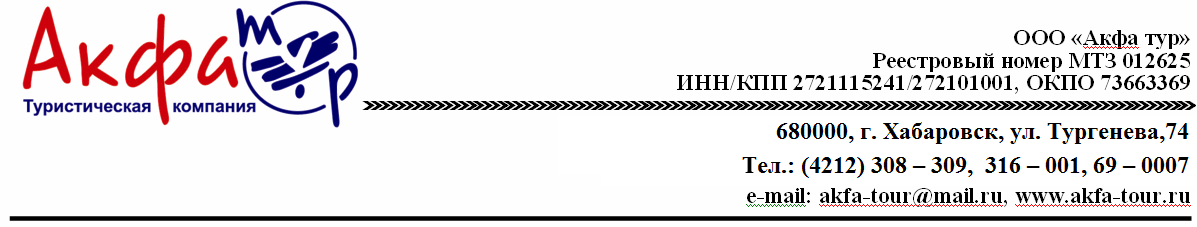 ИНТЕРАКТИВНАЯ ИГРАКУЛИНАРНОЕ ШОУ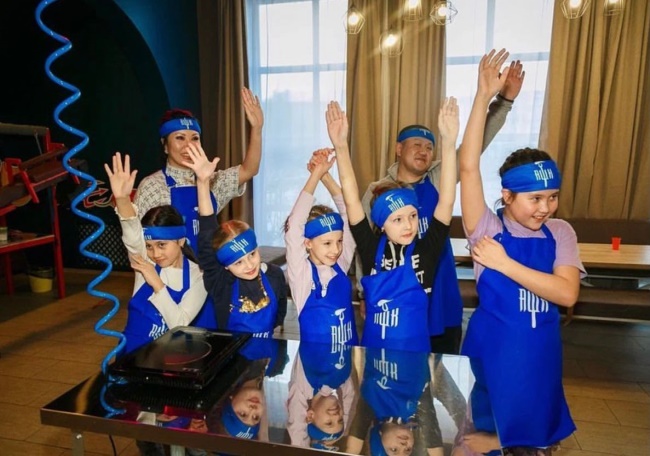 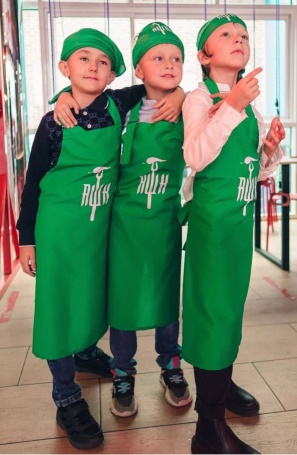 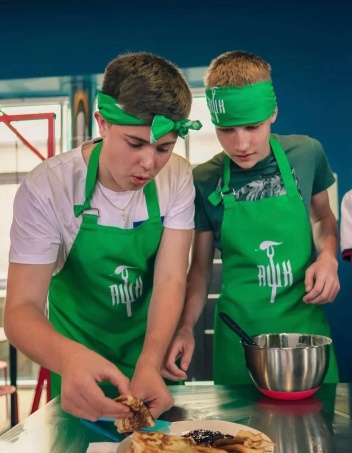 По мотивам легендарного реалити шоу «Адская Кухня» с К.Ивлевым. Теперь это доступно каждому!Настоящие кулинарные баталии 2,5 часа!Вы погружаетесь в атмосферу теле-проекта, одеваетесь в фирменную одежду, и в руки вас берет Ведущий, он же грозный и крутой Мастер Шеф.В нестандартных условиях, на специальном оборудовании команды готовят «Авторские» блюда.Вы будете месить тесто на гигантских качелях, участвовать в «блинных гонках», мчаться за нужными ингредиентами в кладовую, и на скорость печь вкуснейшие блины!Будете крутить Колесо Кулинарной Фортуны и за каждый промах получать «наказания» от сурового шефа.
Продолжительность мероприятия 2,5 часа:Кулинарное шоуБанкетная частьЗажигательная дискотекаЭти эмоции вы не забудете никогда!Стоимость участия: 2750 руб/челТрансфер комфортабельным автобусом осуществляется за дополнительную плату.